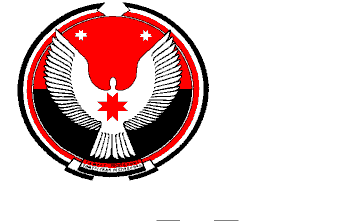 Р Е Ш Е Н И ЕСовет депутатов муниципального образования "Кестымское"«Кестым» муниципал кылдытэтысь депутат КенешОб отмене решения Совета депутатов от 23.03.2010 г. №18-2 «Об утверждении Положения « О порядке осуществления муниципального земельного контроля на территории муниципального образования  «Кестымское»».      Принято Советом депутатов      муниципального образования                                                           от 17  октября 2016 года        В соответствии с протестом прокурора Балезинского района  № 45-2016 от 24.06.2016г. на  решение Совета депутатов муниципального образования «Кестымское» от 23.03.2010г. №18-2 «Положение «О порядке осуществления муниципального земельного контроля на территории муниципального образования «Кестымское»    РЕШАЕТ:     Решение Совета депутатов муниципального образования  «Кестымское» от 23.03.2010г. №18-2 «Об утверждении Положения «О порядке осуществления муниципального земельного контроля на территории муниципального образования «Кестымское» считать утратившим силу.Глава муниципального образования «Кестымское»                                                                                     А.И. Касимовд. Кестым17.10.2016№ 2-2